「どんぐりころころ」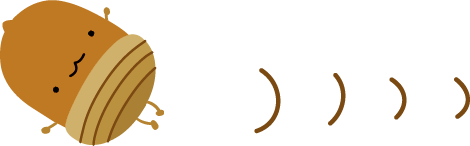 青木存義作詞・梁田貞作曲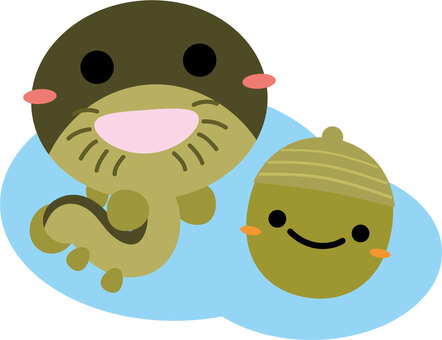 どんぐりころころ　どんぶりこお池にはまって　さあたいへんどじょうがでてきて　こんにちはぼっちゃんいっしょに　あそびましょう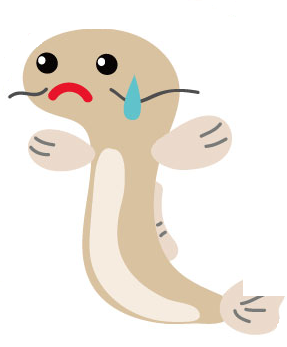 どんぐりころころ　よろこんでしばらくいっしょに　あそんだが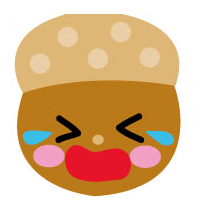 やっぱりお山が　こいしいとないてはどじょうを　こまらせたどんぐりころころ　ないてたら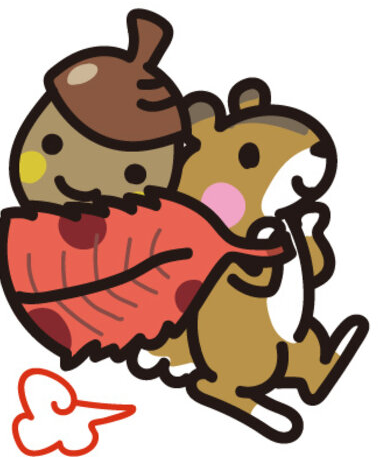 なかよしこりすが　とんできておちばにくるんで　おんぶしていそいでおやまに　つれてった「どんぐりころころ」青木存義作詞・梁田貞作曲んぐりろころ　んぶり池にまって　あたいへじょうがてきて　んにちっちゃんっしょ　そまょうんぐりろころ　ろこんばらくっしょに　そんだっぱり山が　いしいいてはじょう　ませんぐりろころ　いてたかよしりすが　んできちばにるんで　んぶしそいでやま　れっ